Publicado en Madrid el 01/10/2020 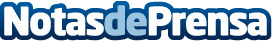 DHL Express da un paso más en la logística urbana en LondresEl barco de DHL en el río Támesis reemplaza los movimientos terrestres. Un servicio de transporte fluvial diario, para transportar paquetes pequeños al centro de Londres, con la última milla realizada en bicicleta. La nueva ruta de transporte fluvial a través de Londres, operada por Thames Clippers Logistics, es parte del compromiso de DHL para reducir la congestión en la ciudadDatos de contacto:Noelia Perlacia915191005Nota de prensa publicada en: https://www.notasdeprensa.es/dhl-express-da-un-paso-mas-en-la-logistica Categorias: Internacional Finanzas Logística Consumo Movilidad y Transporte Industria Automotriz http://www.notasdeprensa.es